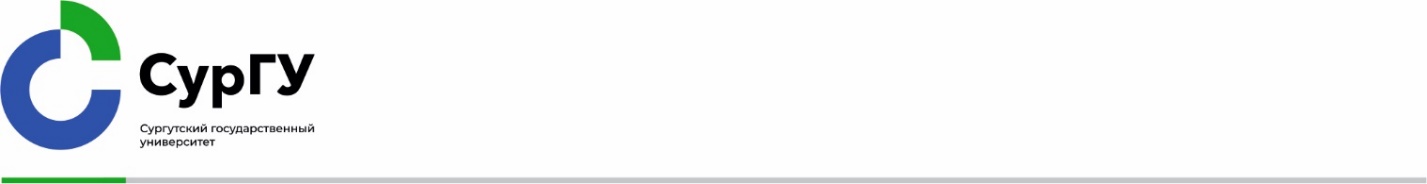 Ректору СурГУС. М. КосенкуЗАЯВЛЕНИЕ Визы:				    подпись		        Ф.И.О.		         дата(фамилия, имя, отчество)(основное место работы/нет/другое)20г.(подпись)Проректор ________________________________________________________________ 20___ г.Директор института/колледжа /начальник управления________________________________________________________________ 20___ г.Заведующий кафедрой/начальник отдела (службы, центра и т.д.)________________________________________________________________ 20___ г.Учебно-методическое управление(для сотрудников, имеющихучебную нагрузку)________________________________________________________________ 20___ г.Отдел по работе с персоналом________________________________________________________________ 20___ г.